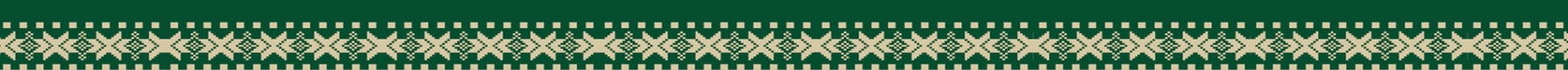 Programok:10:00 - …………………….11:00 - ……………………..12:00 - …………………….Megjelenésére feltétlenül számítunk!Kelt: ………..(település)…….év…….hónap…..napTisztelettel:névtitulus